ГБУ г. Москвы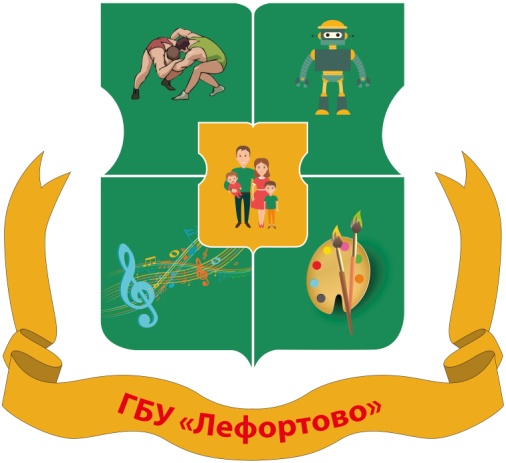 ОТЧЕТ о работе учреждения за 2017 год  Государственное бюджетное учреждение города Москвы по работе с населением по месту жительства «Лефортово» (далее ГБУ «Лефортово») является базовым учреждением района Лефортово, осуществляющим исполнительные функции по организации досуговой, социально-воспитательной, физкультурно-оздоровительной и спортивной работы с населением по месту жительства. Учредителем ГБУ «Лефортово» является  Префектура ЮВАО.Реализация программы деятельности  ГБУ «Лефортово»  осуществляется через организацию и проведение массовых мероприятий, работу студий и спортивных секций, содействие в создании клубных объединений граждан по интересам, свободное посещение учреждения – работа игротеки, где предоставляется возможность для каждого, выбрать занятие по интересам.       Социальная значимость спортивно-досуговой деятельности заключается в ее влиянии на развитие творческих задатков и способностей людей и уровень их удовлетворения спортивно-досуговым учреждением.      Сегодня мы все должны осознать, что культура вступила в качественно новый этап развития. Возникает новая ситуация во взаимодействии досуга, спорта и социальной сферы. Культура выступает как динамическая сила, формирующая жизнь общества, оказывающая громадное решающее воздействие на развитие общественных отношений. И в этом смысле досуговое учреждение должно выступать важным средством повышения органичности социально-культурного развития.     В настоящее время деятельность учреждения по работе с населением по месту жительства должна решать, прежде всего, социальные проблемы в регионе, предлагая новые модели образа жизни. Сфера досуга сегодня становится сосредоточением таких социальных проблем, которые общество не может решить в других сферах жизнедеятельности (наркомания, алкоголизм, преступность и др.). Конечно, это не означает, что досуговая деятельность в полной мере способна выполнить данный социальный заказ, но предложить альтернативные, социально-значимые досуговые программы данная сфера обязана. Деятельность спортивно-досуговых учреждений должна быть направлена на создание наиболее благоприятных, оптимальных условий для отдыха, для развития духовных и творческих способностей молодого человека.     Учреждения по работе с населением по месту жительства придают совместной социально-культурной деятельности молодых людей качественную определенность, значимость, как для отдельной личности, так и для групп людей, для общества в целом. При этом происходит развитие социальной активности и творческого потенциала, формирования культурных запросов и потребностей, организация разнообразных форм досуга и отдыха, создания условий для духовного развития и наиболее полной реализации молодой личности в сфере досуга.Усиление внимания в современных условиях вопросам работы и воспитания по месту жительства – явление закономерное, основанное на ряде социально-политических обстоятельств, таких, как объективно развивающееся взаимодействие семейного и общественного воспитания; возрастание социально-экономического и свободного времени, управление им в интересах гармоничного развития личности.В современных условиях развития, организации и реорганизации деятельности внешкольных учреждений, занятость детей, подростков, и молодежи в свободное время входит в число наиболее острых социальных проблем.ГБУ «Лефортово»  расположено в Юго-Восточном округе города Москвы, по адресам: ул. Энергетическая, 5 (основное здание), ул. Энергетическая, 4; Пруд-Ключики, 3; Волочаевская, 16; Авиамоторная, 47; Ухтомская, 6; Душинская, 4. В районе, в котором расположено ГБУ «Лефортово», проживают, в основном, семьи рабочих, служащих и военных,  находятся три общеобразовательных комплекса, три библиотеки, два кинотеатра, две музыкальные школы,  Центр развития творчества «Лефортово», спортивно-оздоровительный комплекс, бассейн и два стадиона. Анализ социальной сферы деятельности, который два раза в год проводится ГБУ города Москвы по работе с населением по месту жительства «Лефортово», показал, что в районе Лефортово очень узок спектр дополнительных спортивно-досуговых услуг.  Анализ анкетирования школьников, педагогов и родителей выявил потребность в организации деятельности творческих объединений следующей направленности: танцевальное, театральное, шахматы, школа манекенщиц, изучение языков, развитие детей, различные виды спортивно-оздоровительных секций, организация праздничных программ для населения.ГБУ «Лефортово» считает своей целью – удовлетворение духовных потребностей и культурных запросов населения района Лефортово, создание условий для развития творческой инициативы и организации отдыха всех возрастных категорий. Реализуя эти цели, ГБУ «Лефортово» осуществляет свою деятельность дифференцированно, на основе конкретных запросов и потребностей населения, активно используя средства и формы организации досуга и спорта, расширяя спектр оказываемых услуг и качество создаваемого культурного продукта. Приоритетными направлениями деятельности ГБУ «Лефортово» являются: патриотическое воспитание, возрождение и развитие традиционной народной культуры, работа с детьми, молодежью, семьей, ветеранами, пожилыми людьми.В 2017 году учреждением реализовались следующие цели:-организация и проведения досуга для жителей района; -развитие традиционного народного художественного творчества; -развитие физической культуры и спорта; -проведение мероприятий по работе с детьми и молодежью;-предоставление услуг социально-культурного, информационно-методического, оздоровительного и развивающего характера, доступных для широких слоев населения;-проведение  культурных, спортивных, патриотических, молодежных мероприятий.    Основными формами работы являются игровые, развлекательные, конкурсные программы, познавательно-обучающие программы, беседы, диспуты, различные викторины,  театрализованные представления,  эстафеты,  спортивные соревнования. Эти формы работы с одной стороны традиционны и проверены временем, а с другой идеально вписываются в жизнь и досуг современного поколения.Все направления работы ГБУ  «Лефортово» отражены на постоянно пополняющемся и обновляющемся сайте, который является визитной карточкой  нашего учреждения,  в социальных сетях (твиттер, вконтакте, фэйсбук, инстаграмм).  На сайте можно оставить свой отзыв, записаться в кружок, посмотреть фотоотчеты о проделанной работе по мероприятиям, узнать немного больше о педагогах и истории самого учреждения. Целью этого является  – обеспечение открытости деятельности ГБУ «Лефортово», реализация прав граждан на доступ к открытой информации при соблюдении норм профессиональной этики и норм информационной безопасности.Информационная база ГБУ «Лефортово» оснащена электронной почтой, локальной сетью. Почта активно используется для электронного документооборота, сбора и обмена управленческой, статистической информацией. В 2017 году  ГБУ «Лефортово» было полностью укомплектовано кадрами.Штатная численность  по состоянию на 31.12.2017 г. составила 44 ставки (7 ставок – администрации, 9  – вспомогательный персонал, 28 ставок – основной персонал).Основой клубной работы, определяющей ее организационно-творческую стабильность, социально-культурную активность и общественную значимость, являются коллективы самодеятельного, художественного творчества, кружки в которых происходит массовый процесс культурно-творческой самореализации личностиКлубные формирования досугового объединения составляют внутренние ресурсы учреждения. Их работа осуществляется в направлении:-     развитие творческих способностей всех категорий населения.-  развитие  любительского  художественного  творчества,  широкое привлечение  к  участию  в  творчестве различных социальных групп населения;- организация досуга населения, гармоничное развитие личности, формирование  нравственных качеств и эстетических вкусов;- приобретение  знаний,  умений  и  навыков  в  различных  видах  художественного  творчества, развитие творческих способностей населения;- создание  условий  для  культурной  реабилитации  детей и  социализации  детей  из социально неблагополучной среды через творческую деятельность;- создание  условий  для  активного  участия  в  культурной  жизни  и  творческой  деятельности  социально незащищенных слоев населения.В  ГБУ «Лефортово»  созданы и работают на бесплатной основе  30 досуговых формирований с численностью 460 человек.(ПРИЛОЖЕНИЕ 1)Большое внимание в учреждении уделено физкультурно - спортивному направлению, популяризации оздоровительных мер, мотивации занятий оздоровительными видами спорта.Учреждение  осуществляет следующие виды деятельности в области спорта:проведение занятий в спортивных секциях и группах оздоровительной направленности;организацию и проведение массовых физкультурно-оздоровительных и спортивных мероприятий, фестивалей, праздников, конкурсов в области физической культуры и спорта;проведение мероприятий по военно-патриотическому воспитанию;подготовку команд и спортсменов для участия в соревнованиях.Бюджетных   секций спортивной  и физкультурно-оздоровительной направленности – 16. Новые секции, открывшиеся  в сентябре  2017 года по многочисленным просьбам жителей района – «Шахматный клуб»  и «Шахматы» пользуются очень большой популярностью,  на сегодняшний день в них занимаются уже более 70 человек. (ПРИЛОЖЕНИЕ 2)Учреждение оказывает платные услуги в рамках ведения приносящей доход деятельности, на которые предусматриваются льготы на дополнительные (платные) услуги для следующих категорий потребителей:дети – сироты - бесплатно;дети по направлению социального отдела Управы Лефортово – бесплатно;дети, состоящие на учете в КДН – бесплатно;дети - инвалиды в возрасте до 16 лет – льгота 50%;дети из многодетных семей - льгота 50%.В 2017 году льготной оплатой услуг пользовались 29 человек. На внебюджетной основе работает 39 студий  (34 досуговых и 5 спортивных).(ПРИЛОЖЕНИЕ 3)В течение всего  учебного года проводится набор занимающихся в студии, кружки и секции, о которых можно узнать по телефонам и на сайте учреждения.Всего участников клубных формирований (спортивных) – 384 человека (350-безвозмездное оказание услуги  и 34 человека - платно), досуговых-  768 человек  (460 - безвозмездное оказание услуги и  308 человек - платно).  Со всеми потребителями услуги заключены договора на безвозмездное и платное оказание услуг в области досуга и  спорта, создан реестр зачисленных в студии и секции воспитанников. Факт оказания услуги подтверждается журналом учета посещаемости и актом оказания услуг, подписываемого ежемесячно.Всего за 2017  год количество занимающихся в учреждении - 1152 человек. Хочется отметить высокопрофессиональную работу наших руководителей кружков и  секций  и достижения их воспитанников, которые в 2017 году  активно принимали участие во всероссийских, районных, окружных и  городских программах и мероприятиях и занимали призовые места. Например, такие значимые конкурсы, как:- Смотр-конкурс лучших тренеров и специалистов по работе с детьми в сфере физической культуры и спорта в городе Москве – тренер ГБУ «Лефортово» Цыпанин В.А. занял 1 место;- Всероссийский вокальный фестиваль – конкурс  «Таланты России» (февраль 2017) – два воспитанника  Школы-студии эстрадного вокала «Tiana – Records» заняли первые места, четыре человека – вторые места;- Международный конкурс иностранных языков «Я лингвист» - пять воспитанников студии английского языка «Полиглот» - первые места; - Ежегодный Московский фестиваль детской патриотической песни «Офицеры России» - ансамбль Школы-студии эстрадного вокала «Tiana – Records» получил диплом за победу в номинации «Лучшая инсценировка песни» и тд.(ПРИЛОЖЕНИЕ 4)Еженедельно учреждение проводит мероприятия, согласно утвержденному плану, для своих воспитанников и жителей района в помещениях и на открытых площадках. В 2017 году было проведено 103  культурно-досуговых районных и внутриклубных мероприятий, с общим охватом участников и зрителей более 5 000 человек , в том числе такие крупные и запоминающиеся мероприятия как:- Культурно - массовое районное мероприятие «Широкая масленица»;- Культурно - массовое мероприятие, посвященное Великой Победе   «Салют Победы»;- Праздничное мероприятие для жителей района «Пусть всегда буду Я», посвященное Дню защиты детей;- Фестиваль современной музыки, посвященный Дню молодежи;- «Долгие версты победы» - культурно-патриотическое мероприятие, посвященное Дню памяти и скорби;- «Как молоды мы были….» культурно-массовое мероприятие ко дню пожилых людей;- Концерт современной музыки и песен «Дни студенчества прекрасны!» к международному дню студентов;- Конкурс на лучшее письмо Деду Морозу;- «Новогодний вернисаж» - праздничные представления  к Новому году для жителей района и тд.(ПРИЛОЖЕНИЕ 5)        В 2017 году было проведено 90 районных и внутриклубных спортивных мероприятий  с общим охватом участников и зрителей более 5000 человек. Это соревнования по футболу, мини-футболу, дартсу, настольному теннису, шашкам, шахматам,  спортивные эстафеты, семейные весёлые старты, городки и т.д.      Наиболее яркими и запоминающимися были следующие мероприятия: - Массовое спортивное мероприятие,  военно - спортивный праздник, посвященный Дню защитника Отечества;- Спортивный праздник «Зимние забавы»;- Тестовый  прием норм ВФСК ГТО;- Традиционное районное спортивное мероприятие «Лефортовское кольцо»;- Спортивный праздник, посвященный Дню защиты детей «Забавные старты»;- Турнир по мини-футболу, посвященный празднованию Дня города;- Спортивное мероприятие «Веселые старты» и тд.(ПРИЛОЖЕНИЕ 6)При организации работы студий, секций, досуговых и спортивных мероприятий администрация старается заинтересовать и привлечь в работу родителей, людей старшего поколения.  Большинство клубных формирований   ГБУ «Лефортово»  ведут свою работу по принципу семейного досуга. Посещать их могут не только дети, подростки, но и их родители. Это помогает укреплять и нормализовать отношения в семье,  устранять дефицит общения между ребенком и родителей.    Руководители секций и студий выстраивают свою работу так, что в коллективе возникают отношения творческого содружества между взрослыми и детьми. В коллективы дети и подростки приходят, как правило, добровольно. Коллектив ГБУ «Лефортово»  старается создать все условия для того, чтобы взрослые и дети вместе занимались одним делом, для развития творческого сотрудничества и реализации коллективных дел.   Развитие клубных объединений по интересам, привлечение родителей к участию в работе таких объединений – вот перспективы развития учреждения.   Для обеспечения успешной работы ГБУ «Лефортово»  взаимодействует со всеми организациями,  ведущими работу с детьми, подростками и молодежью на территории района Лефортово, а именно: Управой района Лефортово, Советом депутатов, Молодежной палатой,  с учебными заведениями, расположенными на территории района, детскими садами, с комиссией по делам несовершеннолетних. За активную деятельность по защите прав детства, организации социально-реабилитационных мероприятий с несовершеннолетними, профилактике безнадзорности, беспризорности и правонарушений несовершеннолетних  наше учреждение отмечено благодарственным письмом управы района Лефортово.  Ежегодно в ГБУ «Лефортово» проводятся профилактические мероприятия - «Здоровый образ жизни», «Вместе предупредим опасность», «Лидер», «Спорт это жизнь» и другие.  Постоянно  ведется информационно-просветительская работа, направленная  на разъяснение действующего законодательства, через проведение акций с участием детей,  организацию конкурсов рисунков.  Подростки вовлекаются в кружки, секции учреждения, в значимую социально-активную деятельность, организовываются выезды «трудных» детей в детские оздоровительные лагеря, согласно выделенной  Департаментом культуры города Москвы квоте.  Всего по итогам 2017 года в Комиссии на учете состоят 9 несовершеннолетних, из них 5 человек  успешно занимаются в кружках и секциях ГБУ «Лефортово». С целью оказания методической помощи специалистам, работающим с детьми, по инициативе КДН и ЗП на базе учреждения в 2017 году  проводено 11 мероприятий: обучающие семинары, круглые столы, методические объединения, рабочие встречи, консультации.    Все категории населения (не зависимо от возраста) – предмет самого пристального внимания в организации каждого из направлений деятельности. Дети, подростки и молодежь имеют возможность свободно выбрать занятие из различных видов деятельности, а также свободно переходить от одного вида деятельности к другому, общаться в нескольких коллективах. Занятость детей в коллективах идет параллельно с организацией деятельности для родителей. Участие взрослых (родителей) в этом процессе предполагает их заинтересованность в посещении нашего учреждения и приобретении новых знаний, умений, навыков или просто общения по интересам.  Деятельность коллектива  учреждения направлена на осуществление комплекса мероприятий для обеспечения безопасного пребывания детей, сотрудников, родителей.  Безопасные условия пребывания в  учреждении – это, в первую очередь, условия, соответствующие противопожарным, санитарным и техническим нормам и правилам, возрастным особенностям занимающихся.На сегодняшний день в ГБУ «Лефортово»  имеется:1.  Кнопка тревожной сигнализации.2.  Автоматическая пожарная сигнализация.3. Внешние и внутренние камеры круглосуточного видеонаблюдения. Основными направлениями деятельности администрации учреждения по обеспечению безопасности является:- пожарная безопасность;- антитеррористическая защищенность;- обеспечение выполнения санитарно-гигиенических требований;- соблюдение норм и правил охраны труда.     В ГБУ «Лефортово»  имеются и поддерживаются в состоянии постоянной готовности первичные средства пожаротушения – огнетушители. Соблюдаются требования пожарной безопасности к содержанию территории, помещений, эвакуационных выходов.     В целях обеспечения антитеррористической безопасности установлен ряд правил.     Главной целью по охране труда является создание и обеспечение здоровых и безопасных условий труда, сохранение жизни и здоровья воспитанников и сотрудников учреждения.       За отчетный период финансово-хозяйственная деятельность ГБУ «Лефортово»  велась в соответствии с утвержденным планом  ФХД на 2017 год за счет бюджетных средств в рамках государственного задания на соответствующий финансовый год и средств от приносящей доход деятельности. Фонд заработной платы по состоянию на 31.12.2017 года составил 14 264,8  тыс. руб., что составляет более 50 % от общего бюджета. По состоянию на 31.12.2017 года получено более 28 828,00 миллионов рублей субсидии. Доходы от приносящей доход деятельности по состоянию на 31.12.2017 г. составили в сумме более 7 000,0 тыс. руб., что составляет  99,3 % от плана по доходам на 2017 год.В отчетном периоде приобретено: основных средств по ГБУ «Лефортово»  на сумму более 300,0 тыс. руб., материальных запасов на сумму более 500,0 тыс. руб.Перспективы развития на 2018 год
1. Совершенствование материально-технической базы ГБУ «Лефортово»,  в том числе:
- установка лицензионного программного обеспечения на компьютеры, или замена программного обеспечения  на  ПО, находящееся в свободном доступе;- укрепление оснащенности спортивных секций;
- доукомплектование мебелью и оборудованием  помещений.2. Организация качественного оказания услуг по программам и расширение спектра предлагаемых услуг.3. Укрепление здоровья и обеспечение условий для физического развития всех групп населения района.4.  Усиление  культурно-массовой и спортивной работы в микрорайоне.5.  Качественная организация социально-педагогической, психологической  работы в микрорайоне со всеми возрастными категориями населения.6.  Увеличение численности воспитанников, посещающих ГБУ «Лефортово».7. Проведение мероприятий по повышению уровня  безопасности в учреждении.(ПРИЛОЖЕНИЕ 1)ДОСУГОВЫЕ ФОРМИРОВАНИЯ(ПРИЛОЖЕНИЕ 2)Секции спортивной  и физкультурно-оздоровительной направленности(ПРИЛОЖЕНИЕ 3)ВНЕБЮДЖЕТНЫЕ СТУДИИ И СЕКЦИИ(ПРИЛОЖЕНИЕ 4)(ПРИЛОЖЕНИЕ 5)(ПРИЛОЖЕНИЕ 6)по работе с населением по месту жительства «Лефортово»№Наименование клубного формированияКол-во воспитанников, чел.Студия авиамоделирования15Студия авиамоделирования15Студия ИЗО «Чудеса акварели»20Студия ИЗО «Чудеса акварели»20Студия  ИЗО15Студия  ИЗО15Студия ИЗО «Волшебная кисточка» 1 год обучения14Студия ИЗО «Волшебная кисточка» 2 год обучения14Студия ИЗО «Волшебная кисточка» 3 год обучения12Студия раннего развития10Студия эстрадного вокала «Тiana-Reсords»8Студия эстрадного вокала «Тiana-Reсords»6Английский язык10Гитара и эстрадное творчество «Аккорд» 1 группа15Гитара и эстрадное творчество «Аккорд» 2 группа15Гитара и эстрадное творчество «Аккорд» 3 группа15Навыки обучения ведения сайтов, работы в блогосфере, социальных сетях20 «Школа лидера»20Студия «Деловой этикет»15Декоративное искусство «Чудесная нить»15Декоративное искусство «Чудесная нить»15Студия «Секреты акварели» 1 группа17Студия «Секреты акварели» 2 группа15Студия «Секреты акварели» 3 группа15Студия ИЗО «Волшебные  краски»15Студия ИЗО «Сказочная палитра»15Студия ИЗО «Акварель»20Электронное конструирование «Электрон»29Электронное конструирование «Электроник»20Студия развития речи10ИТОГО:ИТОГО:460№Наименование секцииКол-во воспитанников, чел.Мини-футбол  (2 секции)55 Общая физическая подготовка(2 секции) 50 Секция настольного тенниса30 Военно-спортивный клуб «Легион» (2 секции)25 Мини-футбол.  Женская ФК (2 секции)30 Клуб домашнего фитнеса «Гармония» (2 секции)40 Фитнес зарядкаСвободное посещение (25 чел.)Лыжная подготовкаСвободное посещение (25 чел.)Секция «Шахматы» (2 секции)                               35Шахматный клуб             35   Итого секций: 16Итого секций: 16          350 чел.ДосуговаяТворческая мастерская «Волшебство сказок» деятельностьШкола-студия эстрадного вокала «Tiana-Records»Студия эстрадного вокала «Tiana-Records»Музыкальная студияСтудия английского языка «Спич Клаб» (5 групп)Студия  хореографии «Ласточка»Студия ИЗО «Жар-птица»Танцевальная студия  «Импульс» Студия  хореографии «Ласточка»Студия «Лаковая миниатюра»Творческая мастерская «Путешествие в сказочную страну» Творческая мастерская «Страна чувств» Студия ИЗО «Веселая кисточка» (2 группы)Английский язык «Полиглот»Английский язык «Лингва»Студия «Золотой ключик»Студия «Светлячок»Студия «Солнышко»Студия «Филиппок»Студия «Почемучка -3»Студия «Почемучка -4»Студия «Почемучка -5»Студия «Почемучка -6»Студия «Кукляндия»Студия «Познавайка»Студия «Дошколенок»Музыкальная студияКонсультация психологаПсихологические треннингиСпортивная Секция боксадеятельностьСекция «Легион-кикбоксинг»Общефизическая подготовкаФизподготовкаСекция «Каратэ»№Название конкурсаНоминацияФИОМесто1.Смотр-конкурс лучших тренеров и специалистов по работе с детьми в сфере физической культуры и спорта в городе МосквеСпорт Цыпанин Василий Андреевич12.Международный творческий конкурс «АРТСЕТЬ»Декоративно-прикладное творчествоСотникова Анастасия АлександровнаДипломант 1 степени3.Всероссийский вокальный фестиваль – конкурс  «Таланты России» (февраль 2017)Вокальное творчествоВорожцова ВикторияШкола-студия эстрадного вокала «Tiana – Records»Дипломант 1 степени3.Всероссийский вокальный фестиваль – конкурс  «Таланты России» (февраль 2017)Вокальное творчествоБеззубенко Юлия Школа-студия эстрадного вокала «Tiana – Records»Дипломант 1 степени3.Всероссийский вокальный фестиваль – конкурс  «Таланты России» (февраль 2017)Вокальное творчествоПапазян Елена Школа-студия эстрадного вокала «Tiana – Records»Дипломант 2 степени3.Всероссийский вокальный фестиваль – конкурс  «Таланты России» (февраль 2017)Вокальное творчествоГорлова Ангелина Школа-студия эстрадного вокала «Tiana – Records»Дипломант 2 степени3.Всероссийский вокальный фестиваль – конкурс  «Таланты России» (февраль 2017)Вокальное творчествоМеньшова Марина Школа-студия эстрадного вокала «Tiana – Records»Дипломант 2 степени3.Всероссийский вокальный фестиваль – конкурс  «Таланты России» (февраль 2017)Вокальное творчествоАббасова Аделина Школа-студия эстрадного вокала «Tiana – Records»Дипломант 2 степени4.Турнир по мини – футболу «ДРУЖБА ГОРОДОВ» (март 2017 г. Раменское)Спорт Женская футбольная команда3 место5.Конкурс фотографий и рисунков  «Снежные страницы природы Москвы». Экоцентр «Царская пасека» ГПБУ «Мосприрода»Пейзаж Михайлова ПолинаИЗО-студия «Волшебная кисточка»3 место5.Конкурс фотографий и рисунков  «Снежные страницы природы Москвы». Экоцентр «Царская пасека» ГПБУ «Мосприрода»«Животные в природе»Морчеладзе МариамИЗО-студия «Волшебная кисточка»3 место5.Конкурс фотографий и рисунков  «Снежные страницы природы Москвы». Экоцентр «Царская пасека» ГПБУ «Мосприрода»«Животные в природе»Грачев АндрейИЗО-студия «Волшебная кисточка»Грамота 5.Конкурс фотографий и рисунков  «Снежные страницы природы Москвы». Экоцентр «Царская пасека» ГПБУ «Мосприрода»«Животные в природе»Кошечкин Василий ИЗО-студия «Волшебная кисточка»Грамота5.Конкурс фотографий и рисунков  «Снежные страницы природы Москвы». Экоцентр «Царская пасека» ГПБУ «Мосприрода»«Животные в природе»Шацило Яна ИЗО-студия «Волшебная кисточка»Грамота5.Конкурс фотографий и рисунков  «Снежные страницы природы Москвы». Экоцентр «Царская пасека» ГПБУ «Мосприрода»«Животные в природе»Соколова В.И., руководитель ИЗО-студии «Волшебная кисточка»Благодарность6.Женский турнир по мини-футболу на кубок ЛефортовоСпорт Женская футбольная команда3 место7.Женский футбольный кубок «Красная Пресня»Спорт Женская футбольная команда1 место(кубок)8.XXIII фестиваль «Экология. Творчество. Дети» в Московском зоопарке - 2017ИЗОУлемская Люба Грамота8.XXIII фестиваль «Экология. Творчество. Дети» в Московском зоопарке - 2017ИЗОВоспитанники  студии ИЗОСертификат 9.Всероссийский творческий конкурс «Doodle Art»ИЗОБаринова Анастасия МихайловнаДиплом участника10Районный фестиваль-конкурс «Таланты Лефортово»ВокалШкола-студия эстрадного вокала «Tiana – Records»Диплом участника10Районный фестиваль-конкурс «Таланты Лефортово»ХореографияСтудия танца «Ласточка»Диплом участника11.Москва – Гонки героев(командная военно-спортивная игра)Спорт ВСК «Легион»Мухарев Андрей3 место12.Турнир «Аматеур Лига»СпортФутбольная команда «Икар»2 место13.Окружной чемпионат по боксу (апрель 2017)СпортВСК «Легион»1 командное место13.Окружной чемпионат по боксу (апрель 2017)СпортБарабанов Александр1 место13.Окружной чемпионат по боксу (апрель 2017)СпортВаргин Артем1 место13.Окружной чемпионат по боксу (апрель 2017)СпортЯковенков Александр1 место14.Открытый турнир по футболу в честь Дня РоссииСпорт Женская футбольная команда3 место15.XII Международный фестиваль – конкурс «Черноморские звезды»Август 2017Вокальное творчествоВорожцова ВикторияШкола-студия эстрадного вокала «Tiana – Records»Лауреат 1 степени16.Выставка «Изящных нитей мастера» управления по культуре и делам молодежи администрации городского округа КрасногорскДекоративно-прикладное творчествоРусенко Надежда МихайловнаДиплом 17. Фестиваль России «Папа Фест»Декоративно-прикладное творчество, вокалГБУ «Лефортово»Благодарность 18. «Таланты России» Десятый Всероссийский  конкурс  патриотической направленности «С чего начинается Родина» (октябрь 2017)Вокальное творчествоШкола-студия эстрадного вокала «Tiana – Records»Лауреат 1 степени19.«Таланты России» Десятый Международный  конкурс  патриотической направленности «С чего начинается Родина» (октябрь 2017)Вокальное творчествоШкола-студия эстрадного вокала «Tiana – Records»Лауреат 1 степени20.«Таланты России» Десятый Всероссийский  конкурс  патриотической направленности «С чего начинается Родина» (октябрь 2017)Декоративно-прикладное творчествоБутова Анастасия АлександровнаПобедитель  1 степени21.«Таланты России» Десятый Международный  конкурс  патриотической направленности «С чего начинается Родина» (октябрь 2017)Декоративно-прикладное творчествоБутова Анастасия АлександровнаПобедитель  1 степени22.Ежегодный Московский фестиваль детской патриотической песни «Офицеры России»Вокальное творчествоШкола-студия эстрадного вокала «Tiana – Records»Диплом за победу в номинации «Лучшая инсценировка песни»23.Международный конкурс иностранных языков «Я лингвист»Иностранные языкиСтудия «Полиглот»СертификатДиплом участника24.Осенний кубок ЖЛФЛ-Леон (первый дивизион)Спорт Женская футбольная команда1 место№Наименование мероприятияДата проведенияКол-во участниковКультурно- массовое районное мероприятие «Широкая масленица»26 февраля 200Культурно-массовое мероприятие, посвященное Великой Победе   «Салют Победы»9 мая150Праздничное мероприятие для жителей района «Пусть всегда буду Я», посвященное Дню защиты детей1 июня200Фестиваль современной музыки, посвященный Дню молодежи24 июня100«Долгие версты победы» - культурно-патриотическое мероприятие, посвященное Дню памяти и скорби22 июня100Дни открытых дверей в студиях и секциях2 сентября350«Как молоды мы были….» культурно-массовое мероприятие ко дню пожилых людей01 октября100Концертная программа школы-студии эстрадного вокала -  «Моя Москва»8 сентября50Концерт современной музыки и песен «Дни студенчества прекрасны!» к международному дню студентов1 ноября50Конкурс на лучшее письмо Деду Морозу11-25 декабря400«Новогодний вернисаж» - праздничные представления  к Новому году для жителей района23 декабря200№Наименование мероприятияДата проведенияКол-во участниковМассовое спортивное мероприятие военно- спортивный праздник, посвященный Дню защитника Отечества15 февраля 200Спортивный праздник «Зимние забавы»13 января50Московская комплексная межокружная Спартакиада пенсионеров города МосквыРайонные соревнования по  дартсу28 марта30Тестовый  прием норм ВФСК ГТО24 апреля100«НЕ-АВТО-ПРОБЕГ» - велопробег выходного дня12 августа100Традиционное районное спортивное мероприятие «Лефортовское кольцо»12 мая150Физкультурные и массовые спортивные мероприятия, проводимые в рамках массового городского движения «Московский двор – спортивный двор»                Открытое занятие в военно-спортивном клубе "Легион"18 ноября50Спортивный праздник, посвященный Дню защиты детей «Забавные старты»1 июня150Турнир по мини-футболу, посвященный празднованию Дня города8-14сентября50Городская физкультурно-спортивная программа встречи Нового 2018 года Спортивное мероприятие "Веселые старты"29 декабря20